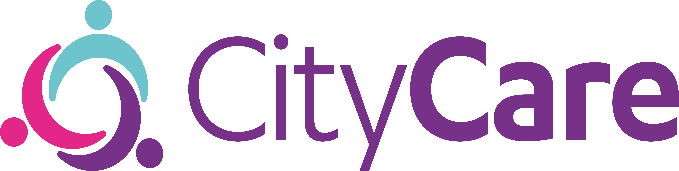 Workforce Race Equality Standard (WRES): Annual Report 2022IntroductionCommissioned by the NHS Equality and Diversity Council and NHS England, the WRES is underpinned by engagement with NHS and national healthcare organisations.   The EDC adopted the WRES as the best means of helping the NHS to improve its workforce race equality performance.  There is considerable evidence that the less favourable treatment of BME staff has a significant impact on wellbeing, patient outcomes and on the efficient and effective running of the NHS.  The NHS WRES was made available to the NHS from April 2015, is included in the NHS standard contract with annual publication of reports.  The main purpose is to help organisations review data against the WRES indicators, to produce action plans which will close the gaps in workplace experience between White and Black Minority Ethnic (BME) staff and to improve BME representation in organisations and at Board level.Executive SummaryThe WRES 2022 report compared to the previous year showsThere has been a slight increase in the number of BME staff in the organisation by +1%.  The highest percentage of BME staff remain in AfC band 6 overall, with AfC band 8a having the lowest amount of BME staff within the workforce at 4%.  BME staff in Very Senior Manager (VSM) posts has increased to 25% from nil the previous year.  There has been significant improvement in the percentage difference between the Board voting members and the overall workforce by +5.36% for Executive members and + 18.69% for Board members.Data remains the same as the previous year for BME staff entering the formal disciplinary process at nil.  There is agreed focus to improve supported with specific actions in the areas of, bullying and harassment, recruitment, and equal opportunities for career progression.  Bullying & harassment has also been identified as an ICS priority and is line with the Midlands Workforce Race and Inclusion Strategy along with the NHS People Plan actions including overhaul of recruitment practice and the introduction of the civility and respect toolkit.  Our staff networks have been reviewed and will become part of the decision-making processes.ProgressThere has been an increase of BME staff in the organisation by +1%.  AfC band 6 has the highest percentage of BME staff compared the whole organisation overall at 32% which is +8% on the previous period.  Bands 2, 3, 4, 5 have between 12-14% of BME staff within the whole workforce, Band 7 has 7% and Band 8a has the lowest at 4%, however this has increased by +1% on the previous reporting period.  There has been a positive response in:Senior leadership, with 25% BME representation at VSM level which is an increase of +25% on the previous reporting period An increase in the percentage difference between the Board voting members and the overall workforce of +8.63% to 5.36% for Executive members and by +16.02% to 18.69% for Board members.Remains the same:White staff are 2 times more likely to enter the formal disciplinary process with no BME staff membersDiscrimination from staff remains the same at 12% for BME staff and has increased by +4% to 6% for White staffThere has been a less positive response in:In BME candidates being appointed from shortlisting; BME 39%, White 50%A decrease of BME staff attending non-mandatory training; BME 57%, White 59%An increase in BME staff reporting bullying & harassment by other staff by patients and the public by + 4% and for White staff by + 3%43% of BME staff believing the organisations provides equal opportunities for career progression or promotion has reduced by -33% and for White staff by -34%.  ConclusionThe WRES 2022 shows improvement in the amount of BME staff within senior leader roles in the organisation and on the Board.   Areas which were less positive are: bullying & harassment, recruitment from shortlisting, continued professional development and equal opportunities in career progression. Areas highlighted for targeted actions include recruitment, career progression and bullying & harassment.  Supporting BME staff through initiatives such as through staff network and diversity in decision making, recruitment, talent management, health and wellbeing initiatives and conversations remain a priority during this reporting period.  We are working with our BAME staff network group to agree action plans.  Workforce Race Equality Standard Report on the WRES IndicatorsBackground NarrativeAny issues of completeness of dataAny matters relating to reliability of comparisons with previous yearsTotal Numbers of StaffEmployed within this organisation at the date of this reportProportion of BME staff employed within this organisation at the date of this report3. Self-ReportingThe proportion of total staff who have self-reported their ethnicityHave any steps been taken in the last reporting period to improve the level of self-reporting of ethnicityAre any steps planned during the current report period to improve the level of self-reporting by ethnicityWorkforce DataWhat period does the organisation’s workforce data relate to?5. Workforce Race Equality Indicators    6.  Are there any other factors or data which should be taken into consideration in assessing progress?  Please bear in mind any such information, action taken and planned may be subject to scrutiny by the Co-ordinating Commissioner or by regulators when inspecting against the “well led domain”.7.  If the organisation has a more detailed Plan agreed by its Board for addressing these and related issues, you are asked to attach it or provide a link to it. Such a plan would normally elaborate on the steps summarised in section 5 above setting out the next steps with milestones for expected progress against the metrics.  It may also identify the links with other work streams agreed at Board level such as EDS2.WORKFORCE RACE EQUALITY STANDARD ACTION PLAN 2022Date of this reportJuly 2022Name of Provider OrganizationNottingham CityCare PartnershipsName and Title of Board Lead for Workforce Race Equality StandardHelen Marks  Interim Director of People, Communications & InclusionName and contact details of Lead Manager completing this reportFiona Cambridge Equality Diversity & Inclusion Managerf.cambridge@nhs.net  Name of Commissioners this report has been sent toNHS Nottingham & Nottinghamshire Integrated Care BoardNoneNone 1120  14.64% 99. 82%Staff complete self-reporting on application, at recruitment and for the staff survey.  Awareness raising to staff on the importance of data and how this can update in on-going.Continue to raise awareness of the importance of recording during equality training, on the website and in CityCare CascadeApril 2021to April 2022 (exception indicator 3 which is a rolling two-year period)IndicatorFor each of these four workforce indicators, the Standard compares the metrics for White and BME staffData for reporting yearData for previous yearNarrative – implications of this data and background narrativeAction taken and planned eg link to Equality Delivery System(EDS) evidence and corporate Equality Objectives1Percentage of staff in each of the AfC bands 1-9 or medical and dental subgroups and VSM (including executive board members) compared with the percentage of staff in the overall workforce disaggregated by:Non clinical staffClinical staff of which:Non-medicalMedical & dentalDefinitions are based on ESR occupation codes with the exception of medical & dental staff Band 1 non-clinicalNilBand 1 non-clinicalNilBand 6 has the highest percentage of BME staff within the whole workforce at 32% an increase of 8% from the previous reporting period. Band 8a has the lowest number of BME staff within the whole workforce at 4%. Bands 8b, 8c, 8d and 9 remain the same as the previous reporting period.Bands 2, 3, 4 & 5 have fairly equal percentages of BME staff compared to the whole workforce ranging from 12-14%.Bands showing an increase of BME staff include: band 5 by 3%, band 6 by 8%, band 8a by 1%.VSM has increased by 25% to 25%, this was previously nil.EDS2 Goal 3 - 1c Monitoring career pathways in promotion.  The Equality, Diversity & Inclusion Committee regularly monitor and report to the Board on career progression & appointment of staff (BME & White staff). Overhaul of the recruitment process in line with Model Employer, Midlands Race & Inclusion Strategy and NHS People Plan includingdiverse interview panels values based recruitmenttarget for BME employmenttraining for recruiting managers talent management processcomply or explain giving full constructive feedback to candidates & explanation for unsuccessful BME candidatesNew and established managers will undertake a management training programme Widen the market with targeted advertising and engagement, social media, local communities, recruitment events.EDS2 Goal 3 - 2 a &b Analysis of staff training & staff surveyEngagement with BME staff network & contribution to training programmesCultural awareness and cultural intelligence training, recruitment trainingRecruitment and promotion reporting to EDI Committee and Board with action plan.  Upskill managers to support staff Goal 3 - 3 a-e - review & extend training program, targeted training reflecting needs of the organizationCultural awareness, cultural intelligence and during corporate induction and HR training courses.   Coaching & mentoring offer.EDS2 Goal 3 - 4a & b Annual appraisal reflect evidence in relation to EDI values & behavioursRefresh appraisal  with managers demonstrating their commitment to EDIRecognition of BME staff who are ready to progress within the organisation & talent management Leadership & management training/opportunities for future leaders. Ongoing accessibility to BME leadership programmes EMLA, coaching & mentoring opportunities. On-going analysis and reporting of career progression  within bands and consider staff survey results around career progression opportunities.Liaison with BME staff network1Percentage of staff in each of the AfC bands 1-9 or medical and dental subgroups and VSM (including executive board members) compared with the percentage of staff in the overall workforce disaggregated by:Non clinical staffClinical staff of which:Non-medicalMedical & dentalDefinitions are based on ESR occupation codes with the exception of medical & dental staff Band 2 non-clinicalBME   29% White 71% Band 2 clinicalBME  8% White 92%B2 % BME in overall workforce 13%Band 2 non-clinicalBME   31% White 69%  Band 2 clinicalBME  9% White 91%  B2 % BME in overall workforce 16%Band 6 has the highest percentage of BME staff within the whole workforce at 32% an increase of 8% from the previous reporting period. Band 8a has the lowest number of BME staff within the whole workforce at 4%. Bands 8b, 8c, 8d and 9 remain the same as the previous reporting period.Bands 2, 3, 4 & 5 have fairly equal percentages of BME staff compared to the whole workforce ranging from 12-14%.Bands showing an increase of BME staff include: band 5 by 3%, band 6 by 8%, band 8a by 1%.VSM has increased by 25% to 25%, this was previously nil.EDS2 Goal 3 - 1c Monitoring career pathways in promotion.  The Equality, Diversity & Inclusion Committee regularly monitor and report to the Board on career progression & appointment of staff (BME & White staff). Overhaul of the recruitment process in line with Model Employer, Midlands Race & Inclusion Strategy and NHS People Plan includingdiverse interview panels values based recruitmenttarget for BME employmenttraining for recruiting managers talent management processcomply or explain giving full constructive feedback to candidates & explanation for unsuccessful BME candidatesNew and established managers will undertake a management training programme Widen the market with targeted advertising and engagement, social media, local communities, recruitment events.EDS2 Goal 3 - 2 a &b Analysis of staff training & staff surveyEngagement with BME staff network & contribution to training programmesCultural awareness and cultural intelligence training, recruitment trainingRecruitment and promotion reporting to EDI Committee and Board with action plan.  Upskill managers to support staff Goal 3 - 3 a-e - review & extend training program, targeted training reflecting needs of the organizationCultural awareness, cultural intelligence and during corporate induction and HR training courses.   Coaching & mentoring offer.EDS2 Goal 3 - 4a & b Annual appraisal reflect evidence in relation to EDI values & behavioursRefresh appraisal  with managers demonstrating their commitment to EDIRecognition of BME staff who are ready to progress within the organisation & talent management Leadership & management training/opportunities for future leaders. Ongoing accessibility to BME leadership programmes EMLA, coaching & mentoring opportunities. On-going analysis and reporting of career progression  within bands and consider staff survey results around career progression opportunities.Liaison with BME staff network1Percentage of staff in each of the AfC bands 1-9 or medical and dental subgroups and VSM (including executive board members) compared with the percentage of staff in the overall workforce disaggregated by:Non clinical staffClinical staff of which:Non-medicalMedical & dentalDefinitions are based on ESR occupation codes with the exception of medical & dental staff Band 3 non-clinicalBME  13% White 87% Band 3 clinicalBME  14% White 86% B3 % BME in overall workforce 12%Band 3 non-clinicalBME  16% White 84% Band 3 clinicalBME  15% White 85%  B3 % BME in overall workforce 13%Band 6 has the highest percentage of BME staff within the whole workforce at 32% an increase of 8% from the previous reporting period. Band 8a has the lowest number of BME staff within the whole workforce at 4%. Bands 8b, 8c, 8d and 9 remain the same as the previous reporting period.Bands 2, 3, 4 & 5 have fairly equal percentages of BME staff compared to the whole workforce ranging from 12-14%.Bands showing an increase of BME staff include: band 5 by 3%, band 6 by 8%, band 8a by 1%.VSM has increased by 25% to 25%, this was previously nil.EDS2 Goal 3 - 1c Monitoring career pathways in promotion.  The Equality, Diversity & Inclusion Committee regularly monitor and report to the Board on career progression & appointment of staff (BME & White staff). Overhaul of the recruitment process in line with Model Employer, Midlands Race & Inclusion Strategy and NHS People Plan includingdiverse interview panels values based recruitmenttarget for BME employmenttraining for recruiting managers talent management processcomply or explain giving full constructive feedback to candidates & explanation for unsuccessful BME candidatesNew and established managers will undertake a management training programme Widen the market with targeted advertising and engagement, social media, local communities, recruitment events.EDS2 Goal 3 - 2 a &b Analysis of staff training & staff surveyEngagement with BME staff network & contribution to training programmesCultural awareness and cultural intelligence training, recruitment trainingRecruitment and promotion reporting to EDI Committee and Board with action plan.  Upskill managers to support staff Goal 3 - 3 a-e - review & extend training program, targeted training reflecting needs of the organizationCultural awareness, cultural intelligence and during corporate induction and HR training courses.   Coaching & mentoring offer.EDS2 Goal 3 - 4a & b Annual appraisal reflect evidence in relation to EDI values & behavioursRefresh appraisal  with managers demonstrating their commitment to EDIRecognition of BME staff who are ready to progress within the organisation & talent management Leadership & management training/opportunities for future leaders. Ongoing accessibility to BME leadership programmes EMLA, coaching & mentoring opportunities. On-going analysis and reporting of career progression  within bands and consider staff survey results around career progression opportunities.Liaison with BME staff network1Percentage of staff in each of the AfC bands 1-9 or medical and dental subgroups and VSM (including executive board members) compared with the percentage of staff in the overall workforce disaggregated by:Non clinical staffClinical staff of which:Non-medicalMedical & dentalDefinitions are based on ESR occupation codes with the exception of medical & dental staff Band 4 non- clinicalBME  14% White 86% Band 4 clinicalBME  12% White 88% B4 % BME in overall workforce 14%Band 4 non- clinicalBME  14% White 86% Band 4 clinicalBME  14% White 86%  B4 % BME in overall workforce 16%Band 6 has the highest percentage of BME staff within the whole workforce at 32% an increase of 8% from the previous reporting period. Band 8a has the lowest number of BME staff within the whole workforce at 4%. Bands 8b, 8c, 8d and 9 remain the same as the previous reporting period.Bands 2, 3, 4 & 5 have fairly equal percentages of BME staff compared to the whole workforce ranging from 12-14%.Bands showing an increase of BME staff include: band 5 by 3%, band 6 by 8%, band 8a by 1%.VSM has increased by 25% to 25%, this was previously nil.EDS2 Goal 3 - 1c Monitoring career pathways in promotion.  The Equality, Diversity & Inclusion Committee regularly monitor and report to the Board on career progression & appointment of staff (BME & White staff). Overhaul of the recruitment process in line with Model Employer, Midlands Race & Inclusion Strategy and NHS People Plan includingdiverse interview panels values based recruitmenttarget for BME employmenttraining for recruiting managers talent management processcomply or explain giving full constructive feedback to candidates & explanation for unsuccessful BME candidatesNew and established managers will undertake a management training programme Widen the market with targeted advertising and engagement, social media, local communities, recruitment events.EDS2 Goal 3 - 2 a &b Analysis of staff training & staff surveyEngagement with BME staff network & contribution to training programmesCultural awareness and cultural intelligence training, recruitment trainingRecruitment and promotion reporting to EDI Committee and Board with action plan.  Upskill managers to support staff Goal 3 - 3 a-e - review & extend training program, targeted training reflecting needs of the organizationCultural awareness, cultural intelligence and during corporate induction and HR training courses.   Coaching & mentoring offer.EDS2 Goal 3 - 4a & b Annual appraisal reflect evidence in relation to EDI values & behavioursRefresh appraisal  with managers demonstrating their commitment to EDIRecognition of BME staff who are ready to progress within the organisation & talent management Leadership & management training/opportunities for future leaders. Ongoing accessibility to BME leadership programmes EMLA, coaching & mentoring opportunities. On-going analysis and reporting of career progression  within bands and consider staff survey results around career progression opportunities.Liaison with BME staff network1Percentage of staff in each of the AfC bands 1-9 or medical and dental subgroups and VSM (including executive board members) compared with the percentage of staff in the overall workforce disaggregated by:Non clinical staffClinical staff of which:Non-medicalMedical & dentalDefinitions are based on ESR occupation codes with the exception of medical & dental staff Band 5 non-clinicalBME 27% White 73% Band 5 clinicalBME  18% White 82% B5 % BME in overall workforce 20%Band 5 non-clinicalBME 22% White 78% Band 5 clinicalBME  13% White 87%  B5 % BME in overall workforce 17%Band 6 has the highest percentage of BME staff within the whole workforce at 32% an increase of 8% from the previous reporting period. Band 8a has the lowest number of BME staff within the whole workforce at 4%. Bands 8b, 8c, 8d and 9 remain the same as the previous reporting period.Bands 2, 3, 4 & 5 have fairly equal percentages of BME staff compared to the whole workforce ranging from 12-14%.Bands showing an increase of BME staff include: band 5 by 3%, band 6 by 8%, band 8a by 1%.VSM has increased by 25% to 25%, this was previously nil.EDS2 Goal 3 - 1c Monitoring career pathways in promotion.  The Equality, Diversity & Inclusion Committee regularly monitor and report to the Board on career progression & appointment of staff (BME & White staff). Overhaul of the recruitment process in line with Model Employer, Midlands Race & Inclusion Strategy and NHS People Plan includingdiverse interview panels values based recruitmenttarget for BME employmenttraining for recruiting managers talent management processcomply or explain giving full constructive feedback to candidates & explanation for unsuccessful BME candidatesNew and established managers will undertake a management training programme Widen the market with targeted advertising and engagement, social media, local communities, recruitment events.EDS2 Goal 3 - 2 a &b Analysis of staff training & staff surveyEngagement with BME staff network & contribution to training programmesCultural awareness and cultural intelligence training, recruitment trainingRecruitment and promotion reporting to EDI Committee and Board with action plan.  Upskill managers to support staff Goal 3 - 3 a-e - review & extend training program, targeted training reflecting needs of the organizationCultural awareness, cultural intelligence and during corporate induction and HR training courses.   Coaching & mentoring offer.EDS2 Goal 3 - 4a & b Annual appraisal reflect evidence in relation to EDI values & behavioursRefresh appraisal  with managers demonstrating their commitment to EDIRecognition of BME staff who are ready to progress within the organisation & talent management Leadership & management training/opportunities for future leaders. Ongoing accessibility to BME leadership programmes EMLA, coaching & mentoring opportunities. On-going analysis and reporting of career progression  within bands and consider staff survey results around career progression opportunities.Liaison with BME staff network1Percentage of staff in each of the AfC bands 1-9 or medical and dental subgroups and VSM (including executive board members) compared with the percentage of staff in the overall workforce disaggregated by:Non clinical staffClinical staff of which:Non-medicalMedical & dentalDefinitions are based on ESR occupation codes with the exception of medical & dental staff Band 6 non-clinicalBME   12% White  88% Band 6 clinicalBME  15% White  85% B6 % BME in overall workforce 32%Band 6 non-clinicalBME 9% White  91%   Band 6 clinicalBME  13% White  87% B6 % BME in overall workforce 24%Band 6 has the highest percentage of BME staff within the whole workforce at 32% an increase of 8% from the previous reporting period. Band 8a has the lowest number of BME staff within the whole workforce at 4%. Bands 8b, 8c, 8d and 9 remain the same as the previous reporting period.Bands 2, 3, 4 & 5 have fairly equal percentages of BME staff compared to the whole workforce ranging from 12-14%.Bands showing an increase of BME staff include: band 5 by 3%, band 6 by 8%, band 8a by 1%.VSM has increased by 25% to 25%, this was previously nil.EDS2 Goal 3 - 1c Monitoring career pathways in promotion.  The Equality, Diversity & Inclusion Committee regularly monitor and report to the Board on career progression & appointment of staff (BME & White staff). Overhaul of the recruitment process in line with Model Employer, Midlands Race & Inclusion Strategy and NHS People Plan includingdiverse interview panels values based recruitmenttarget for BME employmenttraining for recruiting managers talent management processcomply or explain giving full constructive feedback to candidates & explanation for unsuccessful BME candidatesNew and established managers will undertake a management training programme Widen the market with targeted advertising and engagement, social media, local communities, recruitment events.EDS2 Goal 3 - 2 a &b Analysis of staff training & staff surveyEngagement with BME staff network & contribution to training programmesCultural awareness and cultural intelligence training, recruitment trainingRecruitment and promotion reporting to EDI Committee and Board with action plan.  Upskill managers to support staff Goal 3 - 3 a-e - review & extend training program, targeted training reflecting needs of the organizationCultural awareness, cultural intelligence and during corporate induction and HR training courses.   Coaching & mentoring offer.EDS2 Goal 3 - 4a & b Annual appraisal reflect evidence in relation to EDI values & behavioursRefresh appraisal  with managers demonstrating their commitment to EDIRecognition of BME staff who are ready to progress within the organisation & talent management Leadership & management training/opportunities for future leaders. Ongoing accessibility to BME leadership programmes EMLA, coaching & mentoring opportunities. On-going analysis and reporting of career progression  within bands and consider staff survey results around career progression opportunities.Liaison with BME staff network1Percentage of staff in each of the AfC bands 1-9 or medical and dental subgroups and VSM (including executive board members) compared with the percentage of staff in the overall workforce disaggregated by:Non clinical staffClinical staff of which:Non-medicalMedical & dentalDefinitions are based on ESR occupation codes with the exception of medical & dental staff Band 7 non-clinicalBME  6% White 94%  Band 7 clinicalBME  7% White  93% B7 % BME in overall workforce 7%Band 7 non-clinicalBME  nil  White 100% Band 7 clinicalBME  10% White  90% B7 % BME in overall workforce 9%Band 6 has the highest percentage of BME staff within the whole workforce at 32% an increase of 8% from the previous reporting period. Band 8a has the lowest number of BME staff within the whole workforce at 4%. Bands 8b, 8c, 8d and 9 remain the same as the previous reporting period.Bands 2, 3, 4 & 5 have fairly equal percentages of BME staff compared to the whole workforce ranging from 12-14%.Bands showing an increase of BME staff include: band 5 by 3%, band 6 by 8%, band 8a by 1%.VSM has increased by 25% to 25%, this was previously nil.EDS2 Goal 3 - 1c Monitoring career pathways in promotion.  The Equality, Diversity & Inclusion Committee regularly monitor and report to the Board on career progression & appointment of staff (BME & White staff). Overhaul of the recruitment process in line with Model Employer, Midlands Race & Inclusion Strategy and NHS People Plan includingdiverse interview panels values based recruitmenttarget for BME employmenttraining for recruiting managers talent management processcomply or explain giving full constructive feedback to candidates & explanation for unsuccessful BME candidatesNew and established managers will undertake a management training programme Widen the market with targeted advertising and engagement, social media, local communities, recruitment events.EDS2 Goal 3 - 2 a &b Analysis of staff training & staff surveyEngagement with BME staff network & contribution to training programmesCultural awareness and cultural intelligence training, recruitment trainingRecruitment and promotion reporting to EDI Committee and Board with action plan.  Upskill managers to support staff Goal 3 - 3 a-e - review & extend training program, targeted training reflecting needs of the organizationCultural awareness, cultural intelligence and during corporate induction and HR training courses.   Coaching & mentoring offer.EDS2 Goal 3 - 4a & b Annual appraisal reflect evidence in relation to EDI values & behavioursRefresh appraisal  with managers demonstrating their commitment to EDIRecognition of BME staff who are ready to progress within the organisation & talent management Leadership & management training/opportunities for future leaders. Ongoing accessibility to BME leadership programmes EMLA, coaching & mentoring opportunities. On-going analysis and reporting of career progression  within bands and consider staff survey results around career progression opportunities.Liaison with BME staff network1Percentage of staff in each of the AfC bands 1-9 or medical and dental subgroups and VSM (including executive board members) compared with the percentage of staff in the overall workforce disaggregated by:Non clinical staffClinical staff of which:Non-medicalMedical & dentalDefinitions are based on ESR occupation codes with the exception of medical & dental staff Band 8a non-clinicalBME 40% White 60%Band 8a clinicalBME  18% White  82%B8a % BME in overall workforce 4%Band 8a non-clinicalBME 22% White 78%  Band 8a clinicalBME  9% White  91%  B8a % BME in overall workforce 3%Band 6 has the highest percentage of BME staff within the whole workforce at 32% an increase of 8% from the previous reporting period. Band 8a has the lowest number of BME staff within the whole workforce at 4%. Bands 8b, 8c, 8d and 9 remain the same as the previous reporting period.Bands 2, 3, 4 & 5 have fairly equal percentages of BME staff compared to the whole workforce ranging from 12-14%.Bands showing an increase of BME staff include: band 5 by 3%, band 6 by 8%, band 8a by 1%.VSM has increased by 25% to 25%, this was previously nil.EDS2 Goal 3 - 1c Monitoring career pathways in promotion.  The Equality, Diversity & Inclusion Committee regularly monitor and report to the Board on career progression & appointment of staff (BME & White staff). Overhaul of the recruitment process in line with Model Employer, Midlands Race & Inclusion Strategy and NHS People Plan includingdiverse interview panels values based recruitmenttarget for BME employmenttraining for recruiting managers talent management processcomply or explain giving full constructive feedback to candidates & explanation for unsuccessful BME candidatesNew and established managers will undertake a management training programme Widen the market with targeted advertising and engagement, social media, local communities, recruitment events.EDS2 Goal 3 - 2 a &b Analysis of staff training & staff surveyEngagement with BME staff network & contribution to training programmesCultural awareness and cultural intelligence training, recruitment trainingRecruitment and promotion reporting to EDI Committee and Board with action plan.  Upskill managers to support staff Goal 3 - 3 a-e - review & extend training program, targeted training reflecting needs of the organizationCultural awareness, cultural intelligence and during corporate induction and HR training courses.   Coaching & mentoring offer.EDS2 Goal 3 - 4a & b Annual appraisal reflect evidence in relation to EDI values & behavioursRefresh appraisal  with managers demonstrating their commitment to EDIRecognition of BME staff who are ready to progress within the organisation & talent management Leadership & management training/opportunities for future leaders. Ongoing accessibility to BME leadership programmes EMLA, coaching & mentoring opportunities. On-going analysis and reporting of career progression  within bands and consider staff survey results around career progression opportunities.Liaison with BME staff network1Percentage of staff in each of the AfC bands 1-9 or medical and dental subgroups and VSM (including executive board members) compared with the percentage of staff in the overall workforce disaggregated by:Non clinical staffClinical staff of which:Non-medicalMedical & dentalDefinitions are based on ESR occupation codes with the exception of medical & dental staff Band 8b non-clinicalBME nilWhite 100% Band 8b clinicalBME nilWhite nil Band 8b non-clinicalBME nilWhite 100%  Band 8b clinicalBME nilWhite nil Band 6 has the highest percentage of BME staff within the whole workforce at 32% an increase of 8% from the previous reporting period. Band 8a has the lowest number of BME staff within the whole workforce at 4%. Bands 8b, 8c, 8d and 9 remain the same as the previous reporting period.Bands 2, 3, 4 & 5 have fairly equal percentages of BME staff compared to the whole workforce ranging from 12-14%.Bands showing an increase of BME staff include: band 5 by 3%, band 6 by 8%, band 8a by 1%.VSM has increased by 25% to 25%, this was previously nil.EDS2 Goal 3 - 1c Monitoring career pathways in promotion.  The Equality, Diversity & Inclusion Committee regularly monitor and report to the Board on career progression & appointment of staff (BME & White staff). Overhaul of the recruitment process in line with Model Employer, Midlands Race & Inclusion Strategy and NHS People Plan includingdiverse interview panels values based recruitmenttarget for BME employmenttraining for recruiting managers talent management processcomply or explain giving full constructive feedback to candidates & explanation for unsuccessful BME candidatesNew and established managers will undertake a management training programme Widen the market with targeted advertising and engagement, social media, local communities, recruitment events.EDS2 Goal 3 - 2 a &b Analysis of staff training & staff surveyEngagement with BME staff network & contribution to training programmesCultural awareness and cultural intelligence training, recruitment trainingRecruitment and promotion reporting to EDI Committee and Board with action plan.  Upskill managers to support staff Goal 3 - 3 a-e - review & extend training program, targeted training reflecting needs of the organizationCultural awareness, cultural intelligence and during corporate induction and HR training courses.   Coaching & mentoring offer.EDS2 Goal 3 - 4a & b Annual appraisal reflect evidence in relation to EDI values & behavioursRefresh appraisal  with managers demonstrating their commitment to EDIRecognition of BME staff who are ready to progress within the organisation & talent management Leadership & management training/opportunities for future leaders. Ongoing accessibility to BME leadership programmes EMLA, coaching & mentoring opportunities. On-going analysis and reporting of career progression  within bands and consider staff survey results around career progression opportunities.Liaison with BME staff networkBand 8c non-clinicalBME nilWhite 100% Band 8c clinicalBME nilWhite nil Band 8c non-clinicalBME nilWhite 100%  Band 8c clinicalBME nilWhite nil EDS2 Goal 3 - 1c Monitoring career pathways in promotion.  The Equality, Diversity & Inclusion Committee regularly monitor and report to the Board on career progression & appointment of staff (BME & White staff). Overhaul of the recruitment process in line with Model Employer, Midlands Race & Inclusion Strategy and NHS People Plan includingdiverse interview panels values based recruitmenttarget for BME employmenttraining for recruiting managers talent management processcomply or explain giving full constructive feedback to candidates & explanation for unsuccessful BME candidatesNew and established managers will undertake a management training programme Widen the market with targeted advertising and engagement, social media, local communities, recruitment events.EDS2 Goal 3 - 2 a &b Analysis of staff training & staff surveyEngagement with BME staff network & contribution to training programmesCultural awareness and cultural intelligence training, recruitment trainingRecruitment and promotion reporting to EDI Committee and Board with action plan.  Upskill managers to support staff Goal 3 - 3 a-e - review & extend training program, targeted training reflecting needs of the organizationCultural awareness, cultural intelligence and during corporate induction and HR training courses.   Coaching & mentoring offer.EDS2 Goal 3 - 4a & b Annual appraisal reflect evidence in relation to EDI values & behavioursRefresh appraisal  with managers demonstrating their commitment to EDIRecognition of BME staff who are ready to progress within the organisation & talent management Leadership & management training/opportunities for future leaders. Ongoing accessibility to BME leadership programmes EMLA, coaching & mentoring opportunities. On-going analysis and reporting of career progression  within bands and consider staff survey results around career progression opportunities.Liaison with BME staff networkBand 8d non-clinicalBME nilWhite 100% Band 8d clinicalBME nilWhite 100% Band 8d non-clinicalBME nilWhite 100% Band 8d clinicalBME nilWhite 100%  Band 9 non-clinicalBME nilWhite nil  Band 9 clinicalBME nil White nil  Band 9 non-clinicalBME nilWhite nil  Band 9 clinicalBME nil White nil  VSM non-clinicalBME  25% White  75% VSM clinicalBME nil  White nil VSM non-clinicalBME  nilWhite  100%  VSM clinicalBME nil  White nil Medical subgroupsBME  nilWhite 100% Medical subgroupsBME  nilWhite 100%  2Relative likelihood of BME staff being appointed from shortlisting compared to that of White staff being appointed from shortlisting across all internal and external posts.Likelihood of White candidates being appointed from shortlisting is 1.28 times greater than BME candidatesLikelihood of BME candidates being appointed from shortlisting is 0.42 times greater than White candidatesCompared to the previous reporting period, the likelihood of BME candidates being appointed from shortlisting has decreased.  However the amount of BME staff has increased by +1% within the organisation as a wholeEDS2 Goal 3 - 1b Values based recruitment & patient representative involvementCultural awareness, cultural intelligence and recruitment training for appointing managers. Patient, public & staff involvement in senior interview panelsOverhaul of recruitment practices in consultation with BME staff, including targets for BME recruitment, diversity in interview panels, comply or explain for unsuccessful BME candidatesTargeted advertising in local communities & on social mediaLeadership opportunities for current and future leaders.Regular reporting from NHS jobs discussion at E&D and HR Group.3Relative likelihood of BME staff entering the formal disciplinary process, compared to that of White staff entering the formal disciplinary process, as measured by entry into a formal disciplinary investigationWhite staff are 2 times more likely to enter the formal disciplinary process than BME staffWhite staff are 2 times more likely to enter the formal disciplinary process than BME staffNo BME staff have entered the formal disciplinary process which remains the same as the previous reporting periodEDS2 Goal 3 - 4a & b Annual appraisal reflect evidence in relation to E&D values & behavioursManagement HR toolkit including training for all managersRevision of HR policy & HR training 4Relative likelihood of BME staff accessing non-mandatory training and CPD as compared to White staff1.03 times more likely for White staff to access non-mandatory training than BME staff 1.01 times more likely for White staff to access non-mandatory training than BME staffFor this reporting period, it has been more likely for White staff to access non-mandatory trainingEDS2 Goal 3 - 3 a-e  Review & extend training program, targeted training reflecting needs of the organizationAspiring leaders programme and management programme established. Increased opportunity for development with clear pathways with new appraisal system.  BME staff network and protected release time.Staff survey action planTalent managementCultural awareness and cultural intelligence trainingCoaching & mentoring offerConsultation with BME staff networkEDS2 Goal 3 - 3 a-e  Review & extend training program, targeted training reflecting needs of the organizationAspiring leaders programme and management programme established. Increased opportunity for development with clear pathways with new appraisal system.  BME staff network and protected release time.Staff survey action planTalent managementCultural awareness and cultural intelligence trainingCoaching & mentoring offerConsultation with BME staff networkIndicatorFor each of these four staff survey indicators, the Standard compares the metrics for each survey questions response for White and BME staffData for reporting yearData for previous yearNarrative – implications of this data and background narrativeAction taken and planned eg link to EDS2 evidence and corporate Equality Objectives5KF 25. Percentage of staff experiencing harassment, bullying or abuse from patients, relatives or the public in last 12 monthsWhite 22%White 19%3% more White staff and 1% more BME staff have experienced bullying & harassment from patients & relatives This may be related to service changes during the Covid pandemicEDS2 Goal 3 - 5 Address issues from staff survey BME staff network – consult & represent viewsManagers training programme to effectively support staff – cultural awareness & cultural intelligenceIntroduction of civility and respect toolkit (NHSE&I)Civility and respect champions working with Freedom to Speak UpComms to staff of safety measures in place & reporting processRefresh comms for patients around zero tolerance5KF 25. Percentage of staff experiencing harassment, bullying or abuse from patients, relatives or the public in last 12 monthsBME 19%BME 15%3% more White staff and 1% more BME staff have experienced bullying & harassment from patients & relatives This may be related to service changes during the Covid pandemicEDS2 Goal 3 - 5 Address issues from staff survey BME staff network – consult & represent viewsManagers training programme to effectively support staff – cultural awareness & cultural intelligenceIntroduction of civility and respect toolkit (NHSE&I)Civility and respect champions working with Freedom to Speak UpComms to staff of safety measures in place & reporting processRefresh comms for patients around zero tolerance6KF 26. Percentage of staff experiencing harassment, bullying or abuse from staff in last 12 monthsWhite 12%White 13% Bullying & harassment  from staff experienced by White staff has decreased by 1% and remained the same BME staffEDS2 Goal 3 - 5 Address issues from staff survey BME staff network – consult & represent viewsManagers training programme to effectively support staff – cultural awareness & cultural intelligenceIntroduction of civility and respect toolkit (NHSE&I)Civility and respect champions working with Freedom to Speak UpComms to staff of safety measures in place & reporting processRefresh comms for patients around zero tolerance6KF 26. Percentage of staff experiencing harassment, bullying or abuse from staff in last 12 monthsBME 25%BME 25%Bullying & harassment  from staff experienced by White staff has decreased by 1% and remained the same BME staffEDS2 Goal 3 - 5 Address issues from staff survey BME staff network – consult & represent viewsManagers training programme to effectively support staff – cultural awareness & cultural intelligenceIntroduction of civility and respect toolkit (NHSE&I)Civility and respect champions working with Freedom to Speak UpComms to staff of safety measures in place & reporting processRefresh comms for patients around zero tolerance7KF 21. Percentage believing that trust provides equal opportunities for career progression or promotionWhite 60%White 94%There has been an decrease in staff believing the organisation provides equal opportunities in career progression/ promotion for BME staff by 33%  and White staff by 34%There is a gap of 17% between the perception of BME staff and White staff  compared to 18% in the previous reporting period.This may be due to on-going staffing pressures during Covid with decreased access to learning & developmentEDS2 Goal 3 - 2 Equality of access to training and developmentAspiring leaders programmeCoaching &  mentoring Recruitment training to participate in interview panelsCultural awareness and cultural intelligence trainingIncrease opportunity for development with clear pathwaysTalent management processBME staff network consultationProtected release time for BME staff to attend trainingEMLA pilot leadership training for lower banded BME staff on leadership programmesStaff survey action planCoaching offer from BME senior lead for BME staff support network 7KF 21. Percentage believing that trust provides equal opportunities for career progression or promotionBME 43%BME 76%There has been an decrease in staff believing the organisation provides equal opportunities in career progression/ promotion for BME staff by 33%  and White staff by 34%There is a gap of 17% between the perception of BME staff and White staff  compared to 18% in the previous reporting period.This may be due to on-going staffing pressures during Covid with decreased access to learning & developmentEDS2 Goal 3 - 2 Equality of access to training and developmentAspiring leaders programmeCoaching &  mentoring Recruitment training to participate in interview panelsCultural awareness and cultural intelligence trainingIncrease opportunity for development with clear pathwaysTalent management processBME staff network consultationProtected release time for BME staff to attend trainingEMLA pilot leadership training for lower banded BME staff on leadership programmesStaff survey action planCoaching offer from BME senior lead for BME staff support network 8Q17. In the last 12 months have you personally experienced discrimination at work from Manager/team leader or other colleaguesWhite 6%BME 12%White 2%BME 12%There has been an increase in staff experiencing discrimination at work for White staff by 4% whilst BME remains the same at 12%.There is a 6% difference between the experience of White staff and BME staff compared to 10% in the previous reporting period.EDS2 Goal 3 - 3 E&D  staff training EDS2 Goal 3 - 5 Monitor staff survey & action plan to address issuesBME staff network – consult & represent views with reporting to EDI CommitteeCultural Intelligence & cultural awareness training for managersCoaching & mentoring Civility and respect toolkit and championsFreedom to speak upDoes the Board meet the requirement on Board membership?Data for reporting yearData for previous yearData for previous yearNarrative – implications of this data and background narrativeAction taken and planned eg link to EDS2 evidence and corporate Equality ObjectivesAction taken and planned eg link to EDS2 evidence and corporate Equality Objectives9Percentage difference between the organisations Board voting membership and its overall workforce:By Executive member of the Board By membership of the Board By voting member of the BoardBy non-voting member of the Board(% of BME Board members compared to BME workforce)a. +5.36% b. +18.69% c. +21.86%d. -2.18%(% of BME Board members compared to BME workforce)a. +5.36% b. +18.69% c. +21.86%d. -2.18%a.   -13.99%b.   + 2.67%There has been significant  improvement in BME representation in Exec members of the Board by 8.63% and Board members by 16.02%  compared to the workforce  from the previous year. Voting and non-voting members was introduced in 2022 There has been significant  improvement in BME representation in Exec members of the Board by 8.63% and Board members by 16.02%  compared to the workforce  from the previous year. Voting and non-voting members was introduced in 2022 EDS2 goal 3 – 1 monitor Board representationConsider diversity in appointment of new membersActions to support diversity in decision making from under-represented groupsEDS2 goal 3 – 1 monitor Board representationConsider diversity in appointment of new membersActions to support diversity in decision making from under-represented groupsCityCare were awarded “excellent” at the CQC inspection.  CQC comments included the leadership team at CityCare demonstrated they were meeting the objectives and promoting the values of the Workforce Race Equality Standard (WRES) with processes that promoted staff involvement and led to action plans which addressed causes of inequality. Board minutes we reviewed indicated regular discussions of the WRES were taking place and WRES requirements were embedded and reviewed appropriately. 14 Annex B –Office of National Statistics 2001 Ethnic Categories Ethnic Categories 2001 A – White -British B – White -Irish C – Any other white background D – Mixed White and Black Caribbean E – Mixed White and Black African F – Mixed White and Asian G – Any other mixed background H – Asian or Asian British -Indian J – Asian or Asian British -Pakistani K – Asian or Asian British - Bangladeshi L – Any other Asian background M – Black or Black British -Caribbean N – Black or Black British -African P – Any other Black background R – Chinese S – Any other ethnic group Z – not stated Note: a more detailed classification for local use if required is contained in Annex 2 of DSCN 02/2001. IndicatorAction/Next StepsOutcomes MeasureCityCare & Integrate Care System Strategic Plans LeadRelative likelihood of BME staff being appointed from shortlisting compared to that of White staff being appointed from shortlisting across all posts.Findings:1.28times greater for White staff (appointed BME staff 39% white staff 50%)Compare diversity to population served with a minimum target of 19% BME staff at all levels by 2025Review and refresh recruitment policy & process to ensure inclusivity and increased representation of diversityDevelop a process to identify talent and support development for employees from underrepresented groups Productive conversations about race will be supported through EDI induction training & Managers EDI Training & tools Executive & senior manager’s job descriptions include essential criteria of knowledge & skills in supporting and addressing EDI issuesBAME staff network group participation in reviewing the recruitment process and staff retentionImprovement in recruitment/promotion for BAME candidates - NHS jobs dataReview at EDI  Committee meetingsModel Employer dataICS reporting on recruitment action planBAME network feedbackCityCare Strategy: Raise awareness of CityCare among prospective employees & communityBuild capability & skills of our peopleCitycare Cultural auditICS: EDIEnabling cultural change & leadership developmentA Model EmployerMidlands Race & Inclusion StrategyNHS People Plan:Overhaul recruitment & promotion processes to reflect diversity of community Senior leadership represents the diversity of the NHSStaff networks are able to contribute & inform decision making process HREDIL&EBAME Network Percentage believing the organisation provides equal opportunities in career progressionFinding:BME 43% compared to previous year 76%Compare diversity to population served with a minimum target of 19% BME staff at all levels by 2025Review and refresh recruitment policy & process to ensure inclusivity and increased representation of diversityDevelop a process to identify talent and support development for employees from underrepresented groups Productive conversations about race will be supported through EDI induction training & Managers EDI Training & tools Executive & senior manager’s job descriptions include essential criteria of knowledge & skills in supporting and addressing EDI issuesBAME staff network group participation in reviewing the recruitment process and staff retentionImprovement in recruitment/promotion for BAME candidates - NHS jobs dataReview at EDI  Committee meetingsModel Employer dataICS reporting on recruitment action planBAME network feedbackCityCare Strategy: Raise awareness of CityCare among prospective employees & communityBuild capability & skills of our peopleCitycare Cultural auditICS: EDIEnabling cultural change & leadership developmentA Model EmployerMidlands Race & Inclusion StrategyNHS People Plan:Overhaul recruitment & promotion processes to reflect diversity of community Senior leadership represents the diversity of the NHSStaff networks are able to contribute & inform decision making process HREDIL&EBAME Network Percentage of staff experiencing harassment, bullying or abuse from Findings:Experience of B/H from patients/public for BME staff +4% to 19%B/H from staff in last 12 months remained the same at 25%Review data and understand how CityCare compares locally and nationallyWork with our ICS colleagues to adopt The Race CodeManagers to be upskilled to discuss anti-racism in supervision & appraisal in order to address communication of sensitive messagesEDI to be embedded in People Management and Leadership programmesRefresh the Dignity at Work policy to focus on Civility & Respect WRES indicators to be included in performance objectives for senior leaders and executivesBAME network to work with Freedom To Speak Up Guardians to build confidence with under-represented staff groupsStaff network support group engagement to contribute and inform & further explore safe space to discuss experiencesExplore cultural ambassadors/WRES experts within the organisationReduction in reported cases to DATIXStaff Survey 2022 responsesCultural AssessmentBAME network feedbackCityCare Strategy: Develop our peopleDiverse, inclusive and culturally skilled organisation & programmes of change to ensure culture where everyone feels valued CityCare cultural auditICSA happier workforceEquality Diversity & Inclusion Retaining staffEnabling cultural change & leadership developmentMidlands Race & Inclusion Strategy NHS People PlanPrevent & tackle bullying & harassment and create culture of civility & respectDiscuss as part of health and wellbeing conversationsStaff networks are able to contribute & informWork with Freedom to Speak Up guardiansEDIODHRL&EBAME Network In the last 12 months have you personally experienced discrimination at work from manager/team leader or other colleaguesFindings: for BME staff remains the same at 12%Review data and understand how CityCare compares locally and nationallyWork with our ICS colleagues to adopt The Race CodeManagers to be upskilled to discuss anti-racism in supervision & appraisal in order to address communication of sensitive messagesEDI to be embedded in People Management and Leadership programmesRefresh the Dignity at Work policy to focus on Civility & Respect WRES indicators to be included in performance objectives for senior leaders and executivesBAME network to work with Freedom To Speak Up Guardians to build confidence with under-represented staff groupsStaff network support group engagement to contribute and inform & further explore safe space to discuss experiencesExplore cultural ambassadors/WRES experts within the organisationReduction in reported cases to DATIXStaff Survey 2022 responsesCultural AssessmentBAME network feedbackCityCare Strategy: Develop our peopleDiverse, inclusive and culturally skilled organisation & programmes of change to ensure culture where everyone feels valued CityCare cultural auditICSA happier workforceEquality Diversity & Inclusion Retaining staffEnabling cultural change & leadership developmentMidlands Race & Inclusion Strategy NHS People PlanPrevent & tackle bullying & harassment and create culture of civility & respectDiscuss as part of health and wellbeing conversationsStaff networks are able to contribute & informWork with Freedom to Speak Up guardiansEDIODHRL&EBAME Network Managers to support protected release time for BME staff to attend training & continued professional developmentDevelop a bespoke Aspiring Leaders programmes Access to EMLA leadership opportunities for lower banded BME staff Identification and communication of local, regional, and national programmes for under-represented groupsBAME network support the review of cultural awareness training for all staffDevelop a talent management process with increased opportunity for development with clear pathwaysPromote the coaching and mentoring offer for staff internally and externallyAll action plans will be undertaken in consultation with the BAME NetworkTraining dataRecruitment dataStaff survey 2022Cultural assessmentBAME network feedbackCityCare Strategy: Develop our people: build capability & skills through leadership & managerial trainingDiverse, inclusive and culturally skilled organisation & develop the skills and capability of our people and improve the working culture with inclusiveness CityCare cultural auditICSA happier workforceEquality Diversity & Inclusion Retaining staffEnabling cultural change & leadership developmentMidlands Race & Inclusion Strategy NHS People PlanPrevent & tackle bullying & harassment and create culture of civility & respectDiscuss as part of health and wellbeing conversationsStaff networks are able to contribute & informWork with Freedom to Speak Up guardiansEDIODHRL&EBAME Network Relative likelihood of BME staff accessing non-mandatory training and CPD as compared to White staffFindings: BME staff 57%, White staff 59%Managers to support protected release time for BME staff to attend training & continued professional developmentDevelop a bespoke Aspiring Leaders programmes Access to EMLA leadership opportunities for lower banded BME staff Identification and communication of local, regional, and national programmes for under-represented groupsBAME network support the review of cultural awareness training for all staffDevelop a talent management process with increased opportunity for development with clear pathwaysPromote the coaching and mentoring offer for staff internally and externallyAll action plans will be undertaken in consultation with the BAME NetworkTraining dataRecruitment dataStaff survey 2022Cultural assessmentBAME network feedbackCityCare Strategy: Develop our people: build capability & skills through leadership & managerial trainingDiverse, inclusive and culturally skilled organisation & develop the skills and capability of our people and improve the working culture with inclusiveness CityCare cultural auditICSA happier workforceEquality Diversity & Inclusion Retaining staffEnabling cultural change & leadership developmentMidlands Race & Inclusion Strategy NHS People PlanPrevent & tackle bullying & harassment and create culture of civility & respectDiscuss as part of health and wellbeing conversationsStaff networks are able to contribute & informWork with Freedom to Speak Up guardiansEDIODHRL&EBAME Network 